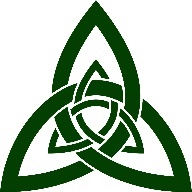 Iona School for MinistryLay Leader Formation at Iona School for Ministry Enroll now for Fall 2022 classes
Application due August 15th, 2022The Iona School for Ministry offers comprehensive formation for persons serving in or called to lay ministries. If you hope to strengthen your service to Christ in the Church and in the world, Iona’s programs may be right for you. Lay formation may be taken in one-year increments. The three tracks together make up the Lay Theological Formation track. (The Iona School also offers formation for bivocational priests and deacons. More info at ionaschool.com.)General InformationEach track consists of 10 weekend sessions taught in community at Camp Allen, one weekend (Fri. evening – Sunday lunch) each month from September to June. Reading and field work takes place at home between the weekends. Tuition for Diocese of Texas members is $3000 per year and includes hotel accommodations for two nights, meals, snacks, student notebook, and theological study guides.  This does not include travel or textbooks. Scholarships are available.For those intending to take all three tracks, the Deans recommend starting with Preacher, moving to Worship Leader, and finally to Missional Developer. Those who complete the three-year program may apply for licenses as Pastoral Leader and/or Catechist.Find more information at ionaschool.com or contact Iona School Administrator at lmcalister@epicenter.org.1.	Lay Preacher TrackIs God calling you to join the chorus of voices proclaiming the Good News in your own generation? The classes for this program focus on Biblical studies and preaching, with additional courses in cultural competency and the Anglican tradition. Successful completion of the program qualifies participants, on the recommendation of their rectors and approval of the bishop, to be licensed lay preachers.2.	Lay Worship Leader TrackIs God calling you to take a place of lay leadership in the Church’s worship life? The courses focus on church history, the Book of Common Prayer, and worship/liturgy planning, and includes required field work focused on leading worship. Successful completion of the program qualifies participants, on the recommendation of their rectors and approval of the bishop, to be licensed Worship Leader.3.	Lay Missional Developer TrackIs God calling you to start or sustain a missional community ministry or help your congregation engage more deeply with God’s mission in the world? The Missional Developer track offers classes on the core competencies for starting and leading missional communities. Courses include theology/ethics, applied apologetics, practical courses on leadership. Courses in leadership will include community engagement and developing others to lead. Successful completion of the program qualifies participants, on the recommendation of their rectors and approval of the bishop, to be licensed Evangelists.Prerequisite: Either the Lay Preacher or Lay Worship leader track. Iona School for MinistryAdmission Requirements for Lay Track Programs To be considered for admission for the 2022-2023 academic year the requirements listedbelow must be received by the Iona School office no later than August 15th, 2022.	Completed application form 		Letter of approval from rector or Head of Congregation	Spiritual Autobiography	Current Resume (not a Curriculum Vitae)	Financial Aid Application, if needed*The Iona School Administrator, Laura McAlister, will contact you regarding the status of your application no later than August 15th, 2022.To ensure that students are provided with the best learning and development opportunity at least two students are required for any lay track. Should this minimum not be met by the assigned deadline we may elect to cancel the lay track. Prospective students who have submitted their application package will be contacted individually if the course is cancelled.*Application for financial assistance, please email Iona Admin, Laura McAlister at lmcalister@epicenter.orgIona School for MinistryLay Track ApplicationComplete and submit your application electronically as a Word document or PDF to Laura McAlister, lmcalister@epicenter.org, no later than August 15th 2022.Part IPlace an X in the box next to the Lay Formation Track that you are applying for.Part IIOn the next page, or in your return email, answer the following questions in detail.1.	What has motivated you to enroll in the Iona School for Ministry?2.	What leadership experience have you had with the church?3.	What experience(s) have you had with ministry or spiritual leadership outside of the church?Lay Theological Studies (3 years, Immersion Track)Lay Preacher Formation (3 semesters)Worship Leader Formation (2 semesters)Missional Developer Formation (2 semesters)Preferred Title: Preferred Title: Go By Name: Go By Name: Go By Name: Go By Name: Go By Name: Gender:   (Mr., Mrs., Ms., Dr., etc.)  (Mr., Mrs., Ms., Dr., etc.)(The name you prefer to be called)(The name you prefer to be called)(The name you prefer to be called)(The name you prefer to be called)(The name you prefer to be called)First Name: First Name: First Name: First Name: First Name: First Name: First Name: First Name: Last Name: Last Name: Last Name: Last Name: Last Name: Last Name: Last Name: Last Name: Mailing Address:Mailing Address:Mailing Address:CityCityCityCityCityZipZipPhone Numbers:Home: Home: Spouse:(if applicable)Phone Numbers:Work: Work: Spouse:(if applicable)Phone Numbers:Cell: Cell: Spouse:(if applicable)First Name                         Last NameFirst Name                         Last NameFirst Name                         Last NameFirst Name                         Last NamePreferred Email: Preferred Email: Preferred Email: Preferred Email: Preferred Email: Preferred Email: Preferred Email: Preferred Email: Church Name & City: Church Name & City: Church Name & City: Church Name & City: Church Name & City: Church Name & City: Church Name & City: Church Name & City: How long have you been with this congregation? How long have you been with this congregation? How long have you been with this congregation? How long have you been with this congregation? How long have you been with this congregation? Date of Baptism: Date of Baptism: Date of Baptism: Name of Rector/HoC: Name of Rector/HoC: Name of Rector/HoC: Name of Rector/HoC: Name of Rector/HoC: Name of Rector/HoC: Name of Rector/HoC: Name of Rector/HoC: List any significant theological studies such as EFM, Bethel, FIND, etc. that are not included on your resume. List any significant theological studies such as EFM, Bethel, FIND, etc. that are not included on your resume. List any significant theological studies such as EFM, Bethel, FIND, etc. that are not included on your resume. List any significant theological studies such as EFM, Bethel, FIND, etc. that are not included on your resume. List any significant theological studies such as EFM, Bethel, FIND, etc. that are not included on your resume. List any significant theological studies such as EFM, Bethel, FIND, etc. that are not included on your resume. List any significant theological studies such as EFM, Bethel, FIND, etc. that are not included on your resume. List any significant theological studies such as EFM, Bethel, FIND, etc. that are not included on your resume. 